To be completed by Nominee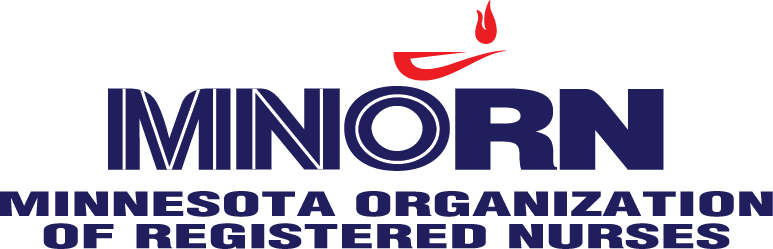 CONSENT TO SERVE:  ELECTION 2023Send Completed Form and Photo to kkoehn@mnorn.orgForms received by MNORN after September 30, 2023 will not be consideredElections will be decided by anonymous ballot. Those elected will be announced at the Minnesota Organization of Registered Nurses Membership meeting in December 2023.Applicant InformationName:  Credentials: Address:	Street: 	City:	State: 	Zip:Phone:Email: Position Seeking:Why are you interested in this office? EducationPlease list name of Institution, Location & YearADN:Diploma: BSN:Masters:Doctorate: Professional ExperienceCurrent Position: Previous Position(s):Areas of Expertise and InterestPlease List:Volunteer Offices HeldName of Organization: 	Office Held:	 Dates:Name of Organization: 	Office Held:	 Dates:Name of Organization: 	Office Held:	 Dates:Name of Organization: 	Office Held:	 Dates:CONSENT TO BE NOMINATED: (consent will be printed on the ballot including photo)If elected to office, I promise to serve to the best of my ability in the best interest of nurses and nursing. I understand the duties of the office as set forth in the Bylaws and Policies and Procedures of the Minnesota Organization of Registered Nurses.Signature:                         Date: